Театр оперы и балета - музыкальный театр, в котором главная роль принадлежит музыке. В течение нескольких уроков мы совершим экскурсии на музыкальные спектакли в самые знаменитые театры оперы и балета России.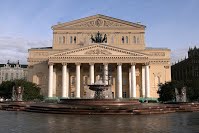  Это Государственный академический Большой театр в Москве - один из крупнейших в России и  один из  самых значительных в мире театров оперы и балета. Итак, мы в театре. Звенит третий звонок. Занавес пока закрыт, звучит музыка, которая подготавливает  слушателя к предстоящему действию. Послушай это произведение в исполнении  симфонического оркестра. Увертюра к  опере М.И. Глинки "Руслан и Людмила".  Ты уже знаешь, что такое увертюра (перейдя по ссылке, ты сможешь себя проверить) Перед спектаклем в фойе продавались программки. Наверняка ты купил себе одну. Открой её - там может быть помещено либретто предстоящего спектакля.  На сцене фрагменты оперы-былины Николая Андреевича Римского-Корсакова (1844-1908) "Садко", рассказывающей о необыкновенных приключениях новгородского гусляра и купца Садко. Послушай несколько номеров из оперы:Вступление к опере "Садко" - "Океан, море синее"Видео YouTubeПесня Садко "Ой ты, тёмная дубравушка"Видео YouTubeХороводная песня Садко "Заиграйте, мои гусельки"Видео YouTubeАнтракт!Выйдем в вестибюль, посмотрим на галерею портретов оперных певцов и артистов балета. (Приложение 1).Продолжаем знакомство с оперой. Есть в опере "Садко" сцена Новгородского торга. Происходит она на берегу Ильмень-озера. Садко собирается в путь и просит гостей-купцов рассказать о своих странах. Послушайте песни заморских гостей.Песня Варяжского гостя (варягами на Руси называли жителей балтийских берегов) в исполнении баса Александра Огнивцева. Видео YouTube
О скалы грозные дробятся с ревом волны,
И с белой пеной крутясь бегут назад,
Но тверды серые утесы,
Выносят воли напор над морем стоя.От скал тех каменных у нас, варягов кости,
От той волны морской в нас кровь руда пошла,
А мысли тайны от туманов,
Мы в море родились, умрем на мореМечи булатны, стрелы остры у варягов,
Наносят смерть они без промаха врагу,
Отважны люди стран полночных,
Велик их Один бог, угрюмо море.Песня Индийского гостяВидео YouTubeНе счесть алмазов в каменных пещерах,Не счесть жемчужин в море полудённом -Далёкой Индии чудес.Есть на тёплом море чудный камень яхонт,На том камне Феникс - птица с ликом девы.Райские всё песни сладко распевает,Перья распускает, море закрывает.Кто ту птицу слышит, всё позабывает.Не счесть алмазов в каменных пещерах,Не счесть жемчужин в море полудённом -Далёкой Индии чудес.Песня Веденецкого гостя (Веденецкого значит Венецианского, то есть из Италии)Видео YouTubeГород каменный, городам всем мать,
Славный Веденец середь моря стал.
А и раз в году церковь чудная
Поднимается из синя моря.
Соезжаются к ней да дивуются
Славны витязи все из-за моря.
А могучий князь, в золотом дворце,
Обручен кольцом с морем синим.

Город прекрасный, город счастливый,
Моря царица, Веденец славный!
Тихо порхает ветер прохладный,
Синее море, синее небо.
Над морем синим царствуешь кротко,
Город прекрасный, Веденец славный!

Месяц сияет с неба ночного,
Синее море плещется тихо,
Дев чернокудрых песни несутся,
Слышатся лютни звонкие струны.

Город прекрасный, город счастливый,
Моря царица, Веденец славный,
Тихо порхает ветер прохладный,
Синее море, синее небо.
Над морем синим царствуешь кротко,
Город прекрасный, Веденец славный!Колыбельная ВолховыВидео YouTubeПроверить свои знания по теме "Первое путешествие в музыкальный театр. Опера" тебе поможет ТЕСТ. Если ты дал 90 - 100% правильных ответов, можешь смело ставить себе "отлично", 70 - 89%  - хорошо, меньше 70%, значит нужно ещё раз внимательно всё повторить и пройти тест ещё раз.Задания для самостоятельной работы дома.1. Что звучит перед началом оперы - увертюра или либретто?
2. Почему портрет каждого гостя "нарисован" Н.А. Римским-Корсаковым на фоне моря? 3. Найди лишнюю фамилию в списке и объясни свой выбор: Майя Плисецкая, Галина Уланова, Елена Образцова, Владимир Васильев, Екатерина Максимова.
4. Реши кроссворд в Приложении 2. Ответы выпиши в тетрадь по номерам.
5*. Какие оперы и балеты, написанные на сказочные сюжеты, ты знаешь?